ПРОГРАММА  СОВЕЩАНИЯ  19 мая 2016  года(проект)Национальное объединение организаций экспертизы в строительстве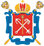 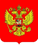 Комитет по качеству и безопасности строительства при Координационном совете по развитию  строительной отрасли СЗФО 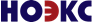 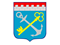 Правительство Санкт-ПетербургаПравительство Ленинградской области«Градостроительное законодательство и вопросы качества экспертизы строительных проектов»10.30 - НАЧАЛО РЕГИСТРАЦИИ11.00-11.10Приветственное словоОрт Александр Иванович - Председатель Комитета по качеству и безопасности строительства при Координационном совете по развитию  строительной отрасли СЗФО, вице-президент НОЭКС, президент Группы компаний «ННЭ» 11.10 – 11.30Тема доклада: «Изменения в законодательстве Российской Федерации по вопросам проведения экспертизы проектной документации в 2016 году»Гордезиани Шота Михайлович –  Президент Национального объединения организаций экспертизы в строительстве (НОЭКС)11.30-11.50Тема доклада: «Вопросы ценообразования в экспертизе строительных проектов»Представитель Минстроя РФ11.50-12.10Тема доклада: «Деятельность Координационного совета по вопросам организации и проведения экспертизы проектной документации объектов капитального строительства и результатов инженерных изысканий: основные задачи и решения»Кулаков Леонид Владимирович - Начальник Службы Государственного строительного надзора и экспертизы Санкт-Петербурга12.10 – 12.30Тема доклада: «Изменение федерального законодательства и новые правила землепользования и застройки города»Григорьев Владимир Анатольевич – Председатель Комитета по градостроительству и архитектуре Санкт-Петербурга12.30 – 12.50Тема доклада: «Оказание услуг по проведению экспертизы проектной документации в электронном виде. Опыт СПб ГАУ «Центр государственной экспертизы»»Еремин Владислав Олегович – Директор СПб ГАУ «Центр государственной экспертизы»Ответы на вопросы к докладчикам13.00 – 14.00Кофе-брейк14.00 – 15.30Круглый стол НОЭКСТема: «Изменения в законодательстве Российской Федерации по вопросам проведения экспертизы проектной документации в 2016 году»Модератор: Гордезиани Шота Михайлович –  Президент Национального объединения организаций экспертизы в строительстве (НОЭКС)